Что такое сертификат ДО?Это Ваша возможность получить дополнительное образование за счет государства вне зависимости от того, где захочет обучаться Ваш ребенок. Государство гарантирует Вам, что заплатит за выбранные для Вашего ребенка объединения или секции, если их будет проводить «проверенная» организация.В каком возрасте можно получить сертификат ДО?Право на получение сертификата дополнительного образования имеют все дети в возрасте от 5 до 18 лет, проживающие на территории МО «Анивский городской округ».Как использовать сертификат?Сертификат предоставляет Вам доступ к персональному счету, средства с которого направляются на оплату заключаемых договоров об обучении. Направьте электронную заявку через свой личный кабинет или назовите номер сертификата непосредственно в организации, и с Вами заключат договор, по которому «платить» будет сертификат.Как получить сертификат?Для получения сертификата Вам необходимо всего один раз написать заявление для его предоставления. Сертификат сохранится за ребенком до достижения им совершеннолетия.Контактная информацияМБУДО «ДДТ» г. Аниваг. Анива, ул. Калинина, д. 52тел.: 8 (42441) 41103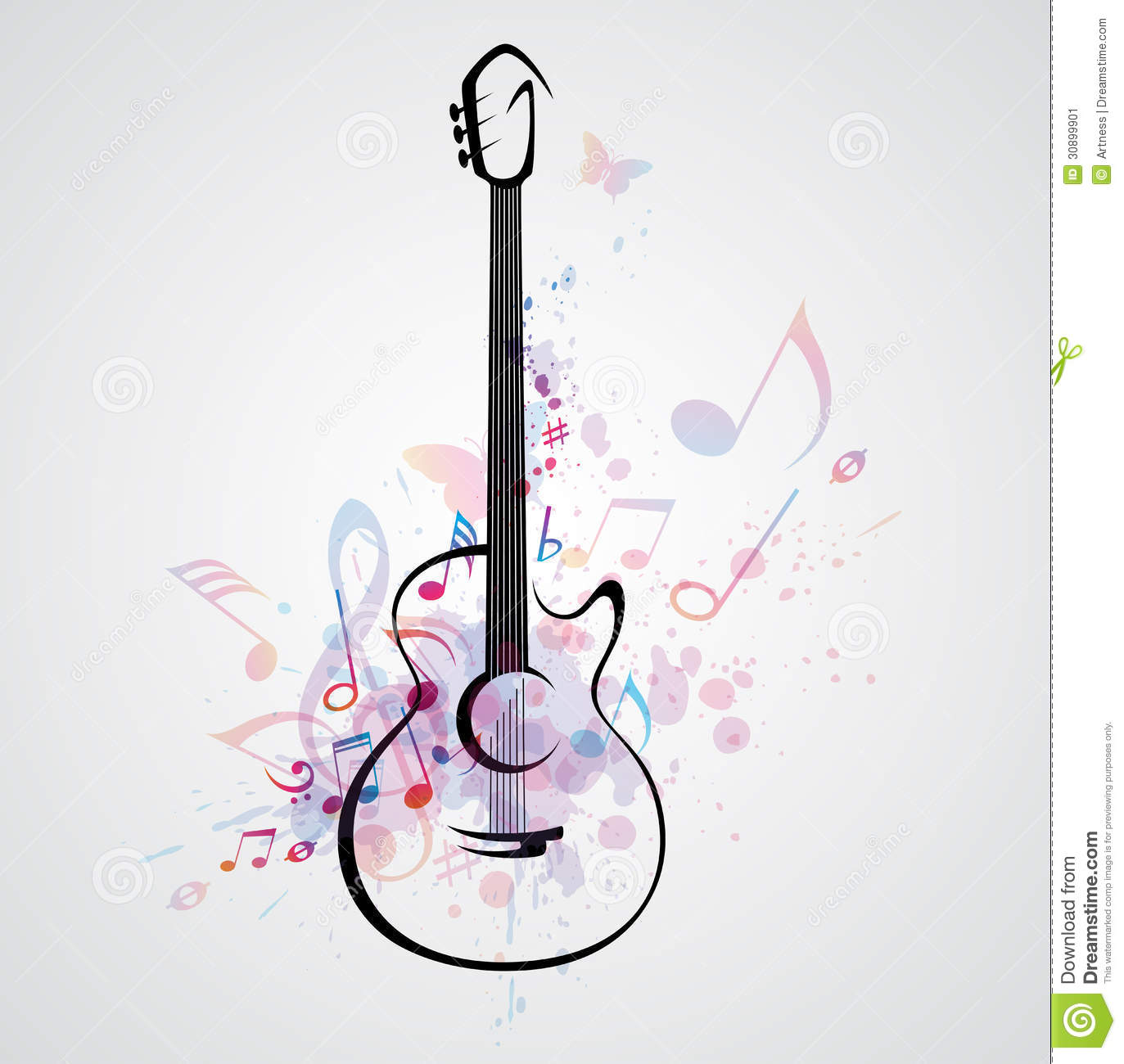 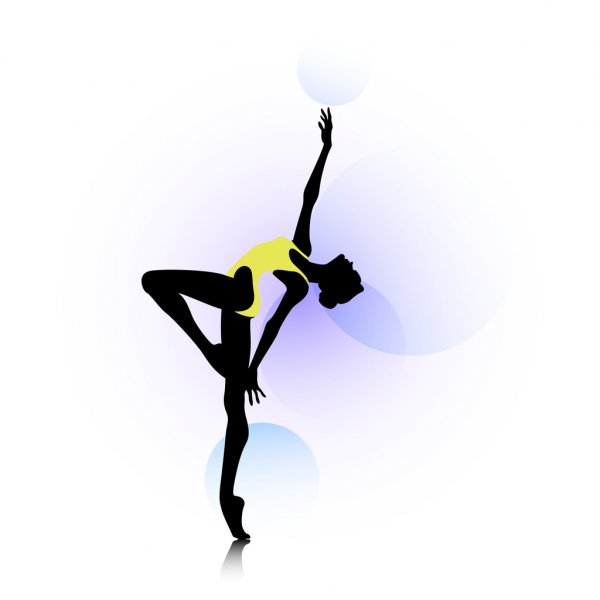 Что такое сертификат ДО?Это Ваша возможность получить дополнительное образование за счет государства вне зависимости от того, где захочет обучаться Ваш ребенок. Государство гарантирует Вам, что заплатит за выбранные для Вашего ребенка объединения или секции, если их будет проводить «проверенная» организация.В каком возрасте можно получить сертификат ДО?Право на получение сертификата дополнительного образования имеют все дети в возрасте от 5 до 18 лет, проживающие на территории МО «Анивский городской округ».Как использовать сертификат?Сертификат предоставляет Вам доступ к персональному счету, средства с которого направляются на оплату заключаемых договоров об обучении. Направьте электронную заявку через свой личный кабинет или назовите номер сертификата непосредственно в организации, и с Вами заключат договор, по которому «платить» будет сертификат.Как получить сертификат?Для получения сертификата Вам необходимо всего один раз написать заявление для его предоставления. Сертификат сохранится за ребенком до достижения им совершеннолетия.Что такое сертификат ДО?Это Ваша возможность получить дополнительное образование за счет государства вне зависимости от того, где захочет обучаться Ваш ребенок. Государство гарантирует Вам, что заплатит за выбранные для Вашего ребенка объединения или секции, если их будет проводить «проверенная» организация.В каком возрасте можно получить сертификат ДО?Право на получение сертификата дополнительного образования имеют все дети в возрасте от 5 до 18 лет, проживающие на территории МО «Анивский городской округ».Как использовать сертификат?Сертификат предоставляет Вам доступ к персональному счету, средства с которого направляются на оплату заключаемых договоров об обучении. Направьте электронную заявку через свой личный кабинет или назовите номер сертификата непосредственно в организации, и с Вами заключат договор, по которому «платить» будет сертификат.Как получить сертификат?Для получения сертификата Вам необходимо всего один раз написать заявление для его предоставления. Сертификат сохранится за ребенком до достижения им совершеннолетия.Что такое сертификат ДО?Это Ваша возможность получить дополнительное образование за счет государства вне зависимости от того, где захочет обучаться Ваш ребенок. Государство гарантирует Вам, что заплатит за выбранные для Вашего ребенка объединения или секции, если их будет проводить «проверенная» организация.В каком возрасте можно получить сертификат ДО?Право на получение сертификата дополнительного образования имеют все дети в возрасте от 5 до 18 лет, проживающие на территории МО «Анивский городской округ».Как использовать сертификат?Сертификат предоставляет Вам доступ к персональному счету, средства с которого направляются на оплату заключаемых договоров об обучении. Направьте электронную заявку через свой личный кабинет или назовите номер сертификата непосредственно в организации, и с Вами заключат договор, по которому «платить» будет сертификат.Как получить сертификат?Для получения сертификата Вам необходимо всего один раз написать заявление для его предоставления. Сертификат сохранится за ребенком до достижения им совершеннолетия.МУНИЦИПАЛЬНЫЙ ОПОРНЫЙ ЦЕНТР НА БАЗЕМуниципального бюджетного учреждения дополнительного образования «Дом детского творчества» г. АниваВариант 2: Вы предпочитаете обратиться за сертификатом личноПодготовьте документы, перечень, которых размещен на портале персонифицированного дополнительного образования 65pfdo.ru. С этими документами обратитесь в МБУДО «ДДТ» г. Анива, чтобы оформить заявление на получение сертификата.Используйте полученный номер сертификата и пароль для входа в личный кабинет портала 65pfdo.ru.Обратите внимание, что после оформления заявления на выдачу сертификата у Вас сразу возникает право предварительно записывать ребенка на образовательные программы через личный кабинет на портале 65pfdo.ruВариант 2: Вы предпочитаете обратиться за сертификатом личноПодготовьте документы, перечень, которых размещен на портале персонифицированного дополнительного образования 65pfdo.ru. С этими документами обратитесь в МБУДО «ДДТ» г. Анива, чтобы оформить заявление на получение сертификата.Используйте полученный номер сертификата и пароль для входа в личный кабинет портала 65pfdo.ru.Получить сертификат ДО можно двумя вариантамиВариант 1: У вас есть доступ в интернетЗайдите на портал персонифицированного дополнительного образования 65pfdo.ru в раздел «Получить сертификат». Заполните электронную заявку на получение сертификата.Используйте присланный номер сертификата и пароль для входа в личный кабинет портала 65pfdo.ru.Распечатайте заявление на получение сертификата и заявление на обработку персональных данных, направленные Вам на электронную почту по результатам подачи электронной заявки.Отнесите лично в МБУДО «ДДТ» г. Анива заявление и подтверждающие документы, перечень которых размещен на портале 65pfdo.ru. Специалист проверит правильность заполнения заявления, после чего активирует ваш сертификат.Вариант 2: Вы предпочитаете обратиться за сертификатом личноПодготовьте документы, перечень, которых размещен на портале персонифицированного дополнительного образования 65pfdo.ru. С этими документами обратитесь в МБУДО «ДДТ» г. Анива, чтобы оформить заявление на получение сертификата.Используйте полученный номер сертификата и пароль для входа в личный кабинет портала 65pfdo.ru.Перечень документов:Свидетельство о рождении ребенка или паспорт гражданина РФ.Документ, удостоверяющий личность родителя (законного представителя) ребенка.Страховое свидетельство обязательного пенсионного страхования ребенка.Свидетельство о регистрации ребенка по месту жительства или по месту пребывания, или документ, содержащий сведения о регистрации ребенка по месту жительства или по месту пребывания.Справка с медицинского учреждения о состоянии здоровья ребенка.Заявитель предоставляет копии документов с предъявлением оригиналов документов (нотариально заверенных копий).Получить сертификат ДО можно двумя вариантамиВариант 1: У вас есть доступ в интернетЗайдите на портал персонифицированного дополнительного образования 65pfdo.ru в раздел «Получить сертификат». Заполните электронную заявку на получение сертификата.Используйте присланный номер сертификата и пароль для входа в личный кабинет портала 65pfdo.ru.Распечатайте заявление на получение сертификата и заявление на обработку персональных данных, направленные Вам на электронную почту по результатам подачи электронной заявки.Отнесите лично в МБУДО «ДДТ» г. Анива заявление и подтверждающие документы, перечень которых размещен на портале 65pfdo.ru. Специалист проверит правильность заполнения заявления, после чего активирует ваш сертификат.Перечень документов:Свидетельство о рождении ребенка или паспорт гражданина РФ.Документ, удостоверяющий личность родителя (законного представителя) ребенка.Страховое свидетельство обязательного пенсионного страхования ребенка.Свидетельство о регистрации ребенка по месту жительства или по месту пребывания, или документ, содержащий сведения о регистрации ребенка по месту жительства или по месту пребывания.Справка с медицинского учреждения о состоянии здоровья ребенка.Заявитель предоставляет копии документов с предъявлением оригиналов документов (нотариально заверенных копий).Получить сертификат ДО можно двумя вариантамиВариант 1: У вас есть доступ в интернетЗайдите на портал персонифицированного дополнительного образования 65pfdo.ru в раздел «Получить сертификат». Заполните электронную заявку на получение сертификата.Используйте присланный номер сертификата и пароль для входа в личный кабинет портала 65pfdo.ru.Распечатайте заявление на получение сертификата и заявление на обработку персональных данных, направленные Вам на электронную почту по результатам подачи электронной заявки.Отнесите лично в МБУДО «ДДТ» г. Анива заявление и подтверждающие документы, перечень которых размещен на портале 65pfdo.ru. Специалист проверит правильность заполнения заявления, после чего активирует ваш сертификат.Перечень документов:Свидетельство о рождении ребенка или паспорт гражданина РФ.Документ, удостоверяющий личность родителя (законного представителя) ребенка.Страховое свидетельство обязательного пенсионного страхования ребенка.Свидетельство о регистрации ребенка по месту жительства или по месту пребывания, или документ, содержащий сведения о регистрации ребенка по месту жительства или по месту пребывания.Справка с медицинского учреждения о состоянии здоровья ребенка.Заявитель предоставляет копии документов с предъявлением оригиналов документов (нотариально заверенных копий).